Sierra Club NJ Chapter and NJ 50x30 Building Electrification Team present:INCREASE HOME ENERGY EFFICIENCY, VALUE, and SAVINGSSUBSCRIBE TO COMMUNITY SOLAR! Save while eliminating Green House GasYou are cordially invited to our Feb 16, 2023 7PM webinar, “Electrifying Buildings: Real Life Stories” with steps to reach "NetZero" (our 14th BE webinar). REGISTER HERE and sign up for the webinar to receive the Zoom link.
Lower your electricity bill AND reduce your household's greenhouse gas emissions through solar – without installing panels on your roof – with community solar! Hear an overview of this renewable energy program from Yvette Viasus, Engagement Manager for Asbury Park-based Solar Landscape, which will soon power over 11,000 New Jersey homes with community solar. The New Jersey’s Community Solar Program, allows homeowners and renters to power their homes with local solar energy with no impacts to open space, greenfields or agricultural lands. Community Solar, which is administered by the BPU through New Jersey’s Clean Energy Program™, is now available in many parts of New Jersey. Learn how you can save on energy costs and support renewable energy even if you live on a shaded property or can’t install solar on your own roof! Signup for Community Solar at www.Arcadia.com/sl21 to receive lower electric bills. 
Sierra Club members should enter Invite Code “SIERRA” to ensure credit to NJ Sierra Club.Example solar project - on a warehouse roof, Ethel Blvd., Wood Ridge, NJ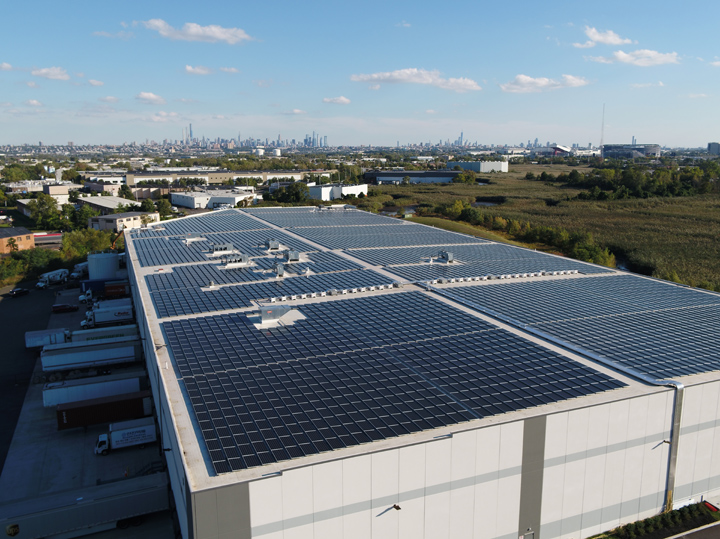 